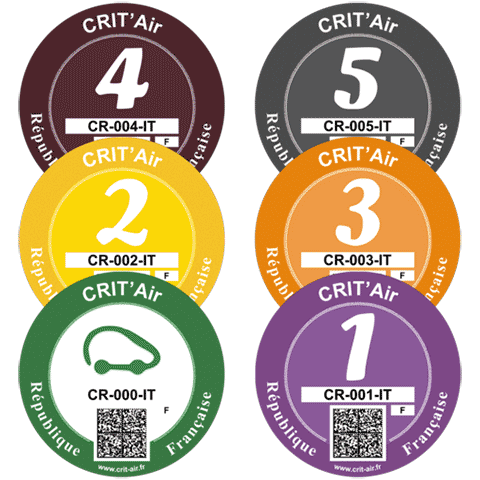 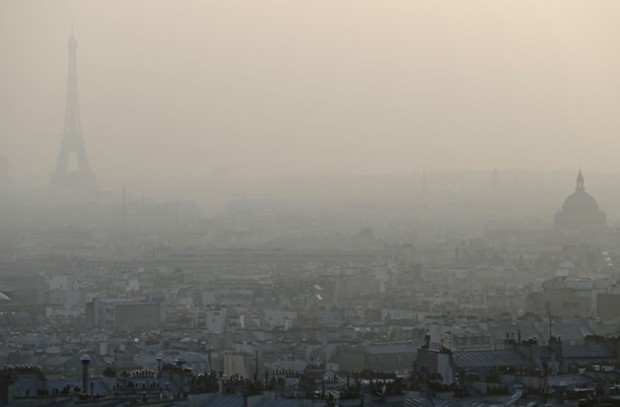 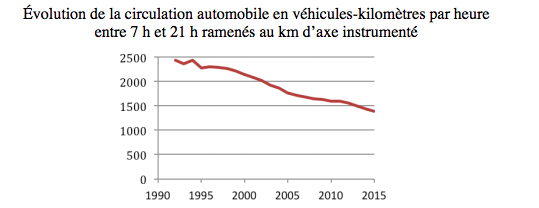 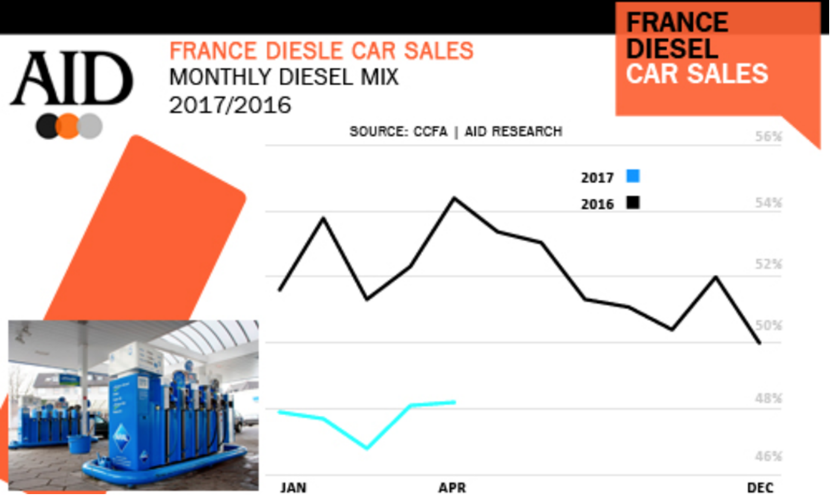 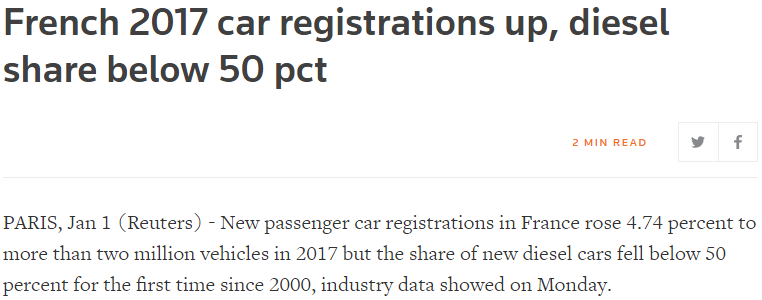 Scheme 1 – Reducing Air Pollution, Paris.Scheme 2 – Reducing Air Pollution, Paris.IB DP Geography – Urban Environments (Option G)Causes and Responses to Congestion & Air Pollution in Paris, France. Background Task - Congestion – Take notes from the first 12-minute video from FRANCE 24 on the causes, impacts and possible responses to severe congestion in Paris. Pay attention to the arguments on both sides. Background Task – Air Pollution. Take notes from the National Geographic video on the website. Pay particular attention to the links between climate change and global warming (link to Perspectives). Task 1 – Click on the website link to be taken to some headline statistics on traffic congestion in Paris for 2016. Make a note of some of the major findings (in terms of % of extra travel time).Task 2 - The graph above shows Vehicle-kilometers per hour, between 7 am and 9 pm, in “intramural” Paris, since 1990. (Fréderic Héran).  Does this suggest that congestion has therefore reduced since 1990?Task 3 – Watch the first video (in French) and make notes on the ‘physical’ causes for the poor levels of air quality in Paris at certain times of the year. Task 4 – How does the ‘heat map’ of Paris embedded on the site help to support what the main cause of air pollution is?Task 5 – What does the graph suggest about the impact of the new laws on the type of car people purchase in France?Task 6 - Complete the sections here from the resource bank on the website. Task 6 - Complete the sections here from the resource bank on the website. SchemePowerProcessPossibilityPlace (exactly where in Paris)ProsConsEvaluation of likely success & sustainability of the schemeEvaluation of likely success & sustainability of the schemeTask 7 - Complete the sections here from the resource bank on the website. Task 7 - Complete the sections here from the resource bank on the website. SchemePowerProcessPossibilityPlace (exactly where in Paris)ProsConsEvaluation of likely success and sustainability of the schemeEvaluation of likely success and sustainability of the scheme